SUBMIT EVENTS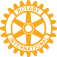 You may submit event information per the District 7910 Promotional Guidelines. If your club does not use ClubRunner, please send your event information to Immediate Past Governor/Newsletter Editor Jim Fusco, jim.fusco2@gmail.com. And, please make sure to add Jim to your club's distribution list.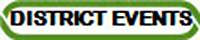 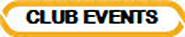 DISTRICT EVENTSDECEMBER 19, 2016-JANUARY 30, 2017Presidents-Elect Training WebinarMonday, January 96:00-7:00 p.m.International Assembly: Training for District Governors-ElectSunday, January 15 - Friday, January 21San DiegoRotary Means BusinessWednesday, January 255:30-7:30 p.m.Trustee MeetingThursday, January 266:30-8:30 p.m.Newton/Waltham area (to be announced)Assistant Governors MeetingMonday, January 30VIEW THESE PLUS MORE UPCOMING DISTRICT EVENTS - INCLUDING ALL GOVERNOR'S VISITSRI SPOTLIGHT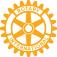 RI Website Has Been Updated
 For a sneak peak at the new Rotary International website, click here.In January, visitors to Rotary.org will discover a new, contemporary site that tells Rotary’s story in a fresh and exciting way. In the sneak peak, above, RI offer a look at the site’s features: a modern design; increased use of imagery and graphics; and better organization to help readers – especially newcomers – find out who we are and what we’re doing.Read more about the web-refresh projectLearn more about the online tools available to you and your clubThis Holiday Season: Spend Less. Give More. 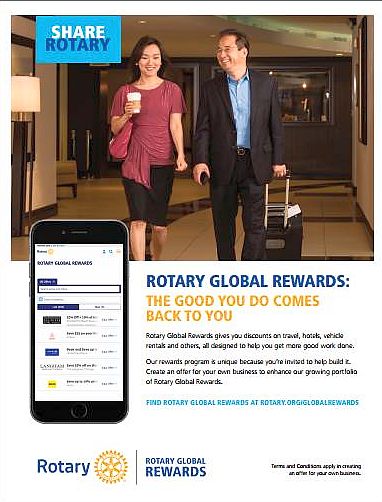 Use Rotary Global Rewards this holiday season and throughout the year for discounts and special offers on everything from airline travel to shopping to events. Look for offers that send a percentage of your purchase back to RotaryAirline Discount Center: Discounts on more than 600 airlines and 4 percent back to Rotary Hotel Discount Center: Discounts at thousands of hotels and 10 percent back to RotaryAmazon: Up to 8 percent back to RotaryHertz: Discounts on rental cars and 2 percent back to RotaryClick here for more informationClick here to send an e-mailto Judy Merriman, chair of the District Rotary Global Rewards CommitteeTRF Named World’s Outstanding Foundation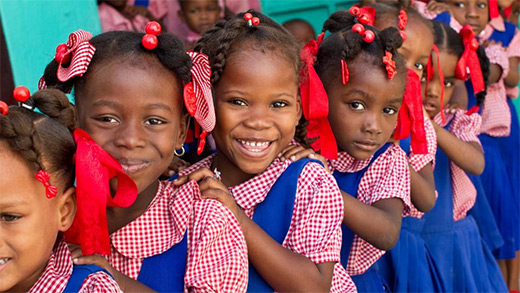 The Association of Fundraising Professionals has selected The Rotary Foundation for its annual Award for Outstanding Foundation for 2016, a recognition that honors organizations that show philanthropic commitment and leadership through financial support, innovation, encouragement of others, and involvement in public affairs.READ MOREHaiti Devastated by Hurricane MatthewEven as parts of Haiti were still recovering from a catastrophic 2010 earthquake, Hurricane Matthew tore through the impoverished island country on October 4, leaving hundreds dead and many more homeless.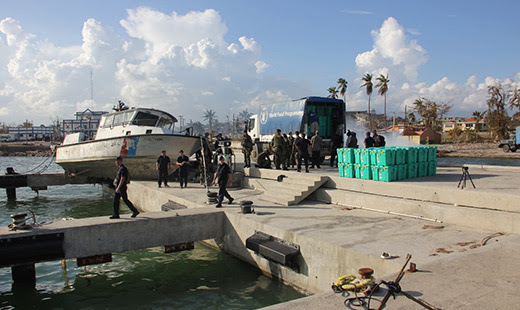 READ MORE'Rotary Leader' Newsletter: November 2016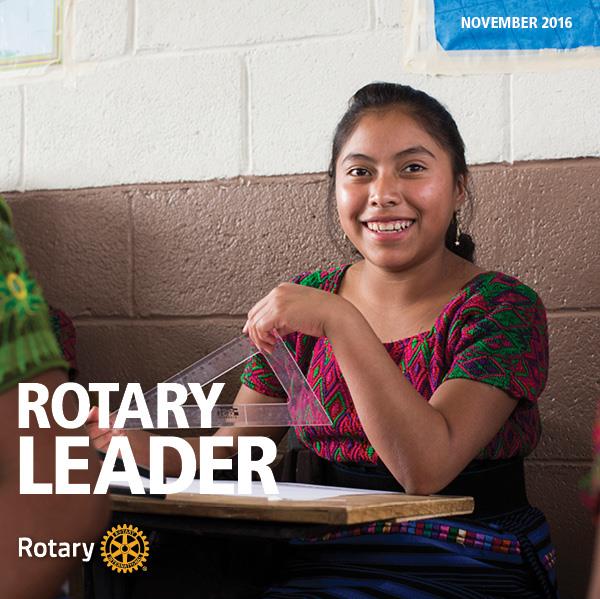 Click on each one to go to that article:Giving: Cultivating young donorsOur Foundation: The growing popularity of online givingTech Tools: A sneak peek at the Rotary.org refreshDistrict Corner: What makes a successful medical-training team?Building Peace and Helping Refugees in Nigeria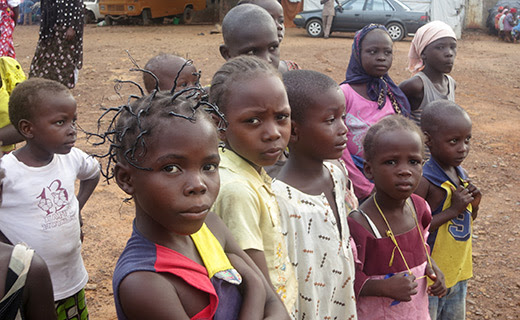 The Rotary Club of Yola-AUN is located on the campus of the American University of Nigeria, smack-dab in the region where Boko Haram is most active.  READ MOREMembership Minute: Impact Begins with You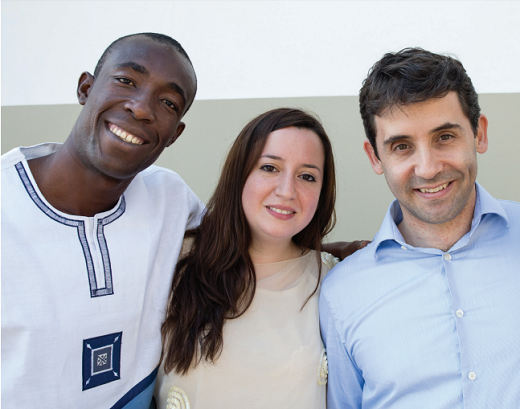 A positive member experience begins long before someone joins a Rotary club. Start by introducing prospective members to Rotary with the Impact Begins With You brochure.READ MOREDean Rohrs: '16-'17 RI Director for Zones 24 & 32To read Dean's December newsletter, click here.To read Dean's highlights of the latest RI Board of Directors meeting, click here.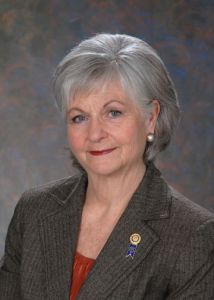 Meet Jeff Cadorette: Our New RI DirectorREAD MORE
 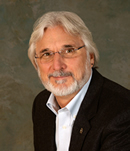 Meet Sam Owori: Our '18-'19 RI PresidentSam Owon is a Ugandan businessman and a member of the Rotary Club of Kampala.READ MORE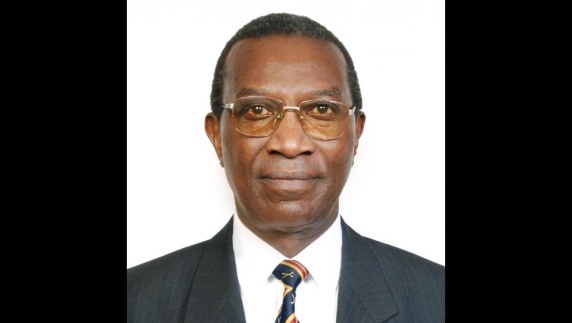 A Letter from '16-'17 RI President John Germ and Foundation Chair Kalyan Banerjee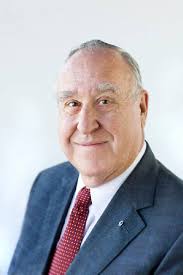 Dear fellow Rotarians,At the 1917 Rotary Convention in Atlanta, Past President Arch C. Klumph proposed a revolutionary idea: an endowment fund for the purpose of doing good in the world. Since then, The Rotary Foundation has grown tremendously and in many ways, serves as the foundation for Rotary as we know it today.READ MOREDownload the World Polio Day toolkitFor information on the April 2017 Rotary International Convention, click here.
Read John Germ's Membership MessageRead a profile of John GermVisit the President’s pageGreat Video: Meet Your President Campaign to End Polio: What you don't know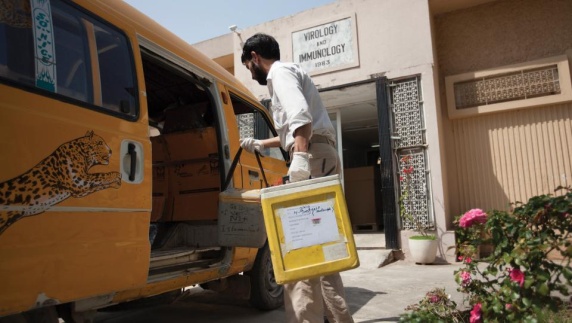 When was the last time there was polio in Europe?READ MOREWhat Millennials Love about Rotary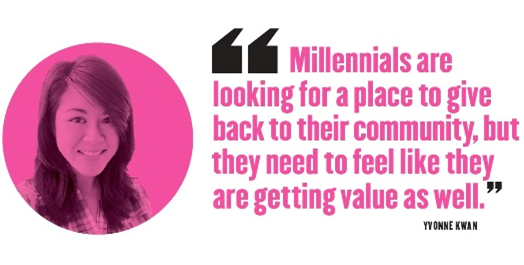 Millennials, an ethnically diverse, fiercely independent generation of digital natives, are doing more than just snapping selfies—they’re looking for a way to make a difference in their communities.READ MOREGet Ready for Your District Rotary Foundation Seminar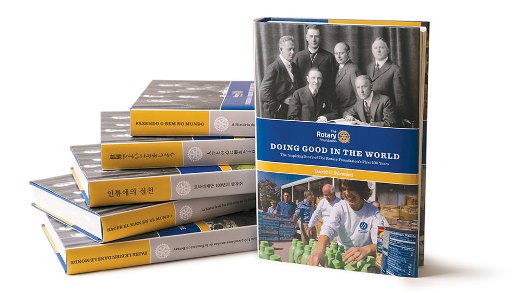 The Rotary Foundation is celebrating its 100th year of Doing Good in the World. Take the opportunity to strengthen your district and clubs during your district's Rotary Foundation Seminar by using resources from centennial.rotary.org.Go to the Promotional resources tab to download the following Centennial Promotional Kit materials:Ideas and activities for clubsDoing Good in the World promotional flierDoing Good in the World bookmarkSample press releaseCentennial letterheadCentennial PowerPoint templateHistory of the Rotary Foundation PowerPointCentennial postcardLet others know about these materials they can use to promote the Foundation in their clubs and communities. Membership Materials on Sale: Order Now!To order, click here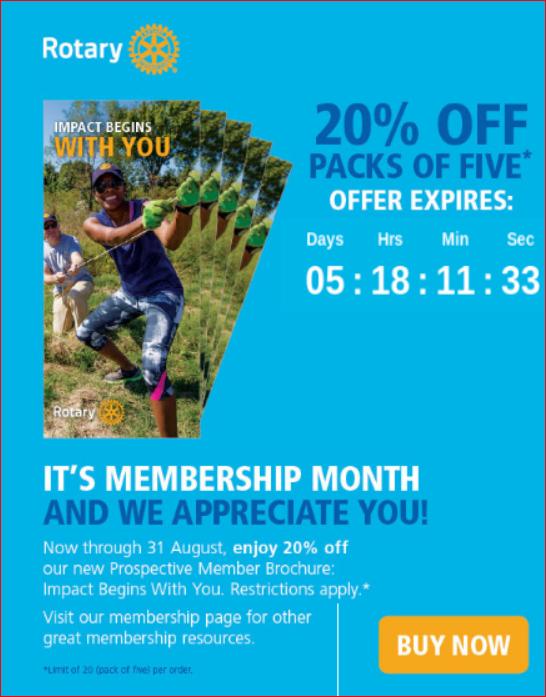 New Tools for Membership Tool Belt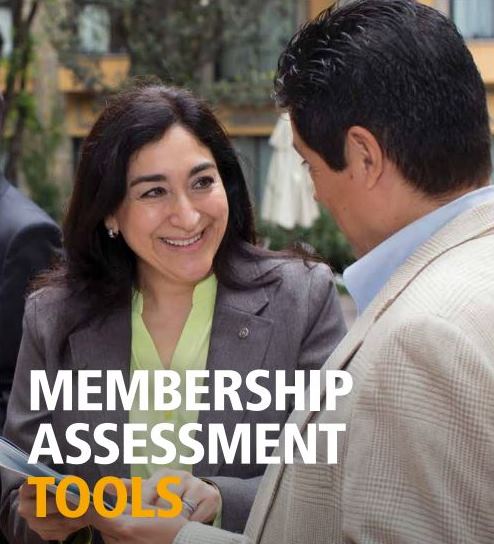 Looking to enhance your club membership experience?READ MOREA How-To Membership-Leads Video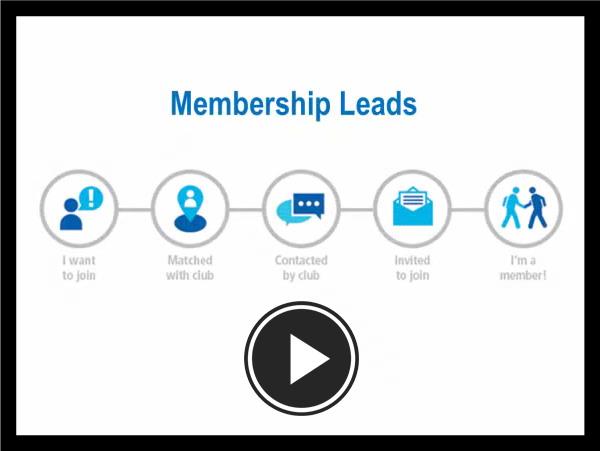 Click here for a new video that helps district and club leaders make the most of the recently enhanced Membership Leads resource. It shows how to track a prospective member from the initial membership-leads submission all the way to connection with a local club. It also outlines the role of club and district leaders in the redesigned process, highlighting how their participation will help strengthen membership, and features the new Rotary resources available to support them. Join the conversation in the Membership Best Practices discussion group to tell us how you’re using the new Membership Leads resource to grow and diversify membership.RI Membership Resource GuideTo download the Guide in PDF format, click here
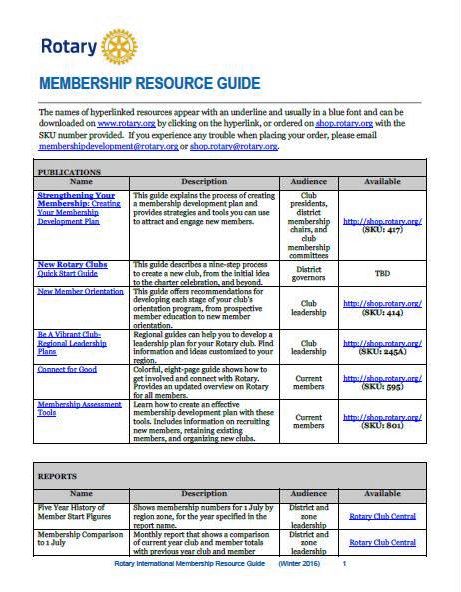 RI Makes Changes in 'Brand Center' Online Tool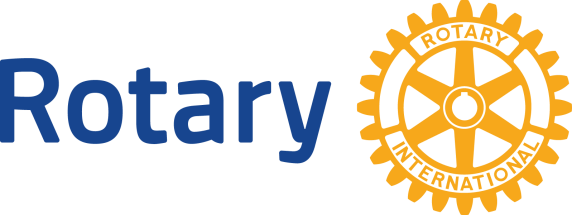 We hope that you've found Rotary International’s Brand Center a useful tool to create customized logos and brochures - and to tell Rotary's story in a consistent and engaging way. To gain access, you will need to login with your Rotary Membership ID.'16-'17 Rotary Theme: 'Rotary Serving Humanity'To download the image in JPEG format, click here.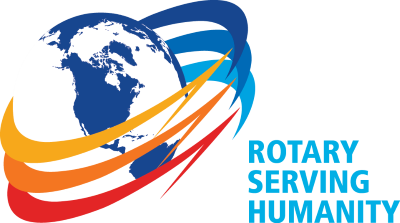 Check Out 'Rotary Voices' Blog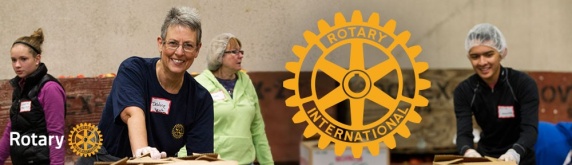 Check out Rotary Voices, the official blog of Rotary International. This blog features stories by and about Rotary members, Rotary program alumni, and the people we partner and work with.